　20　　年　　月　　日様　　担当者　殿産業医科大学病院　両立支援科診療科長　永田 昌子主治医意見書に対するご返信のお願い平素より大変お世話になっております。当院で治療中の　　　　　　　　    様からご依頼があり、治療と仕事の両立に関する主治医意見書を作成いたしました。本意見書は、ご本人、主治医、両立支援科併任医師（産業医経験者）および両立支援コーディネーターで、医療機関の視点より吟味し、作成しております。職場における就業配慮等を事業者の立場からご検討頂く際に、本意見書が貴事業場のご参考になりますと幸甚です。また、治療と仕事の両立をするために医療機関と職場の連携を深めるよう、厚生労働省から医療機関への指導がなされており、主治医意見書はそれに基づき作成しております。　つきましては、今後の治療計画や支援内容に活用にさせて頂きたく、同封の就業配慮報告書のご返信をお願いいたします。尚、提出期限はございません。　本患者様はもちろんのこと、貴事業場の従業員の方が当院で治療を受けられる際は、できる限りの支援をいたします。引き続き、連携を取らせて頂きたく存じます。今後ともご理解ご協力の程よろしくお願い申し上げます。本件に関するご不明な点は、下記の連絡先までお願い致します。産業医科大学病院　就学・就労支援センター　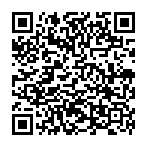 両立支援コーディネーター　　担当：石上 /　　　　　　　　　　　　　　　病院代表：093-603-1611※電話交換に両立支援コーディネーターPHS：7125への取次ぎをお伝えください。メールアドレス：ryouritsu@mbox.clnc.uoeh-u.ac.jp様式のダウンロードサイト：https://www.uoeh-.ac.jp/hospital/gaiyo/bumon/sien.html